WIOSENNE INSPIRACJE CZ.2
1. „Jestem sobie ogrodniczka” – słuchanie piosenki.Jestem sobie ogrodniczka,Mam nasionek pół koszyczka.Jedne gładkie, drugie w łatki,A z tych nasion będą kwiatki.Ref:Kwiatki, bratki i stokrotkiDla Malwinki, dla Dorotki.Kolorowe i pachnące,Malowane słońcem.Mam konewkę z dużym uchemCo podlewa grządki suche.Mam łopatkę, oraz grabkiBo ja dbam o moje kwiatki.Ref:Kwiatki, bratki i stokrotkiDla Malwinki, dla Dorotki.Kolorowe i pachnące,Malowane słońcem.Link do piosenki:https://www.youtube.com/watch?v=zhvQFI04CX8&ab_channel=EsteraEsmeraldaRozmowa na temat treści piosenki, próba odpowiedzi na pytania dotyczące wysłuchanej piosenki:- Kogo nazywa się ogrodniczką? - Co miała ogrodniczka w koszyczku? - Nasiona jakich kwiatów miała ogrodniczka?- Co trzeba zrobić, aby z tych nasion wyrosły kwiaty?2. Zagadki „Narzędzia pracy ogrodnika” – rodzic czyta dzieciom zagadkę. Dziecko wskazuje obrazek, który jest rozwiązaniem zagadki. Choć nie gryzą, zęby mają. Ziemię w ogródku wygładzają. (grabie) Mały prysznic w ogrodzie dla roślinki i drzewka. Wiesz na pewno, to... (konewka) Tym dziwnym pojazdem na jednym kole wozi ogrodnik narzędzia na pole. (taczka) Ta mała na plaży babki uklepuje, ta większa w ogrodzie najlepiej się czuje. Nie lubi być sama, więc przyjaźnie zerka w kierunku konewki, grabek i wiaderka. (łopatka) 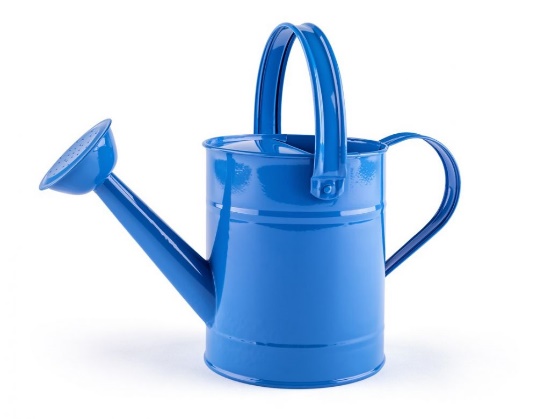 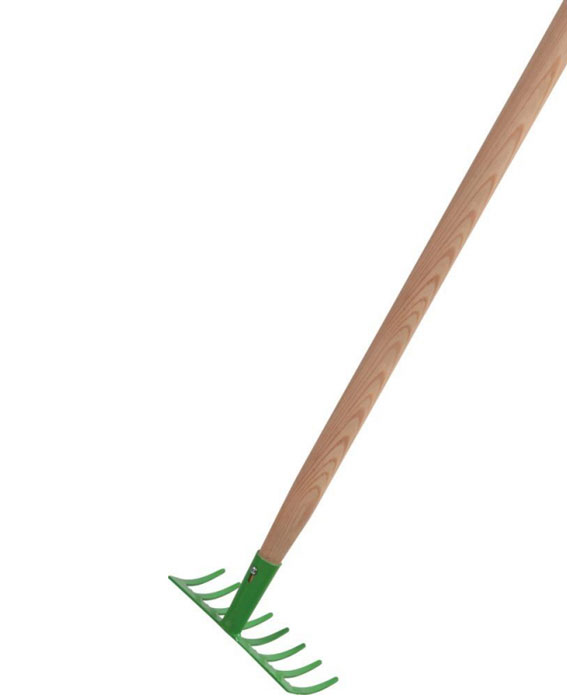 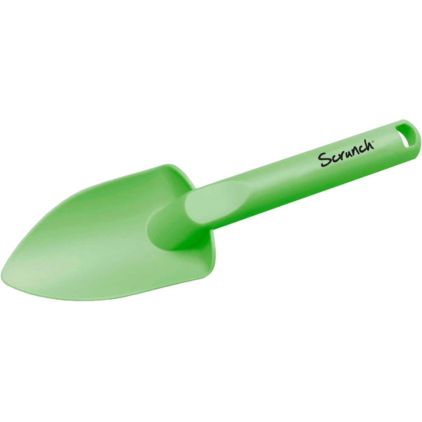 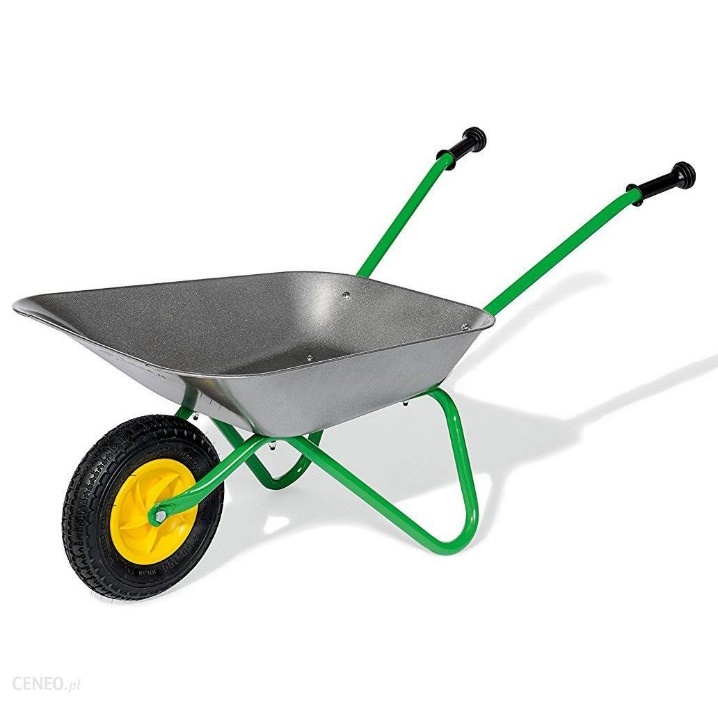 3.  „Wiosenne porządki robimy – odkładamy i dokładamy – sprawnie do ośmiu przeliczamy” – zabawa matematyczna. Należy przygotować 10 liczmanów (mogą być to patyczki, kredki, klocki itp.). Starsze dzieci mogą dodatkowo mieć przygotowane karteczki z cyframi od 1 do 8. Rodzic daje dziecku zadania np. Połóż dwa liczmany, dołóż jeszcze cztery. Ile masz razem? Dodatkowo starsze dziecko dopasowuje odpowiednią liczbę. Połóż 5 liczmanów, odłóż 3 liczmany. Ile liczmanów zostało? Starsze dziecko dopasowuje odpowiednią liczbę itp. 4. Zabawa ruchowa „Praca w ogrodzie” - dziecko porusza się swobodnie po pokoju. Gdy rodzic klaśnie w ręce i wypowie zdanie „W ogrodzie … (np. podlewam kwiaty, obcinam gałęzie, kopie dołki, grabie liście, koszę trawę) dzieci ruchem odtwarzają czynności.5. Praca plastyczna „Konewka”.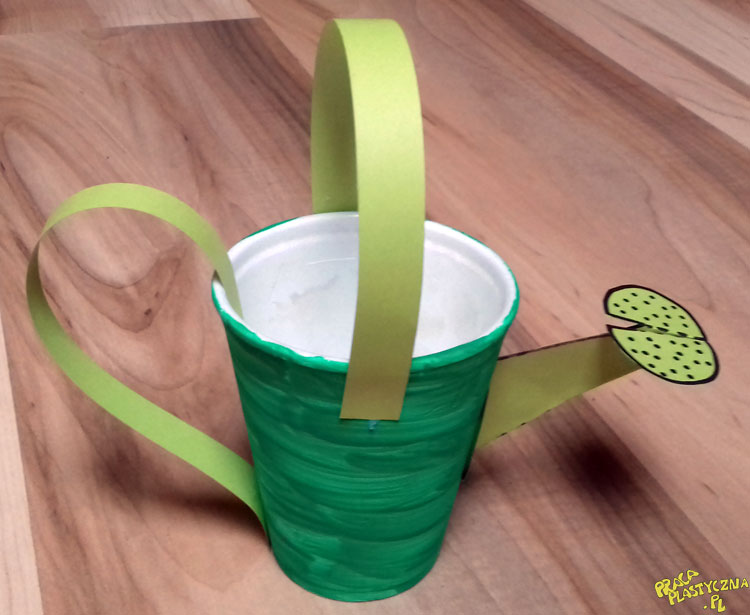 Wykonanie konewki krok po kroku: https://pracaplastyczna.pl/index.php/inne/1393-konewka6. Karty pracy (do wyboru):Kolorowanki – „Wiosenne porządki” (dostępne jako osobny plik pdf).5 – latek – Karta pracy (dostępna jako osobny plik pdf).4 – latek – Karta pracy (dostępna jako osobny plik pdf).3 – latek - Karta pracy (dostępna jako osobny plik pdf).